ПРОЕКТ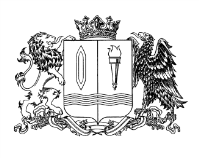 ДЕПАРТАМЕНТ ЭКОНОМИЧЕСКОГО РАЗВИТИЯИ ТОРГОВЛИ ИВАНОВСКОЙ ОБЛАСТИ153000, Иваново,  пл. Революции, 2/1, тел. (4932) 32-73-48, факс (4932) 30-89-66,  e-mail: derit@ivanovoobl.ru, https://derit.ivanovoobl.ru    Р А С П О Р Я Ж Е Н И Е«___» _______ 20 ____ г.                                                                                № _______Об утверждении программы профилактики рисков причинения вреда (ущерба) охраняемым законом ценностям при осуществлении розничной продажи алкогольной и спиртосодержащей продукции на 2024 годВ соответствии со статьей 44 Федерального закона от 31.07.2020 № 248-ФЗ  «О государственном контроле (надзоре) и муниципальном контроле в Российской Федерации», постановлением Правительства РФ от 25.06.2021 № 990                    «Об утверждении Правил разработки и утверждения контрольными (надзорными) органами программы профилактики рисков причинения вреда (ущерба) охраняемым законом ценностям», в целях предупреждения нарушений юридическими лицами и индивидуальными предпринимателями обязательных требований при осуществлении розничной продажи алкогольной и спиртосодержащей продукции:1. Утвердить программу профилактики причинения вреда (ущерба) охраняемым законом ценностям при осуществлении розничной продажи алкогольной и спиртосодержащей продукции на 2024 год (прилагается).2. Контроль за исполнением настоящего распоряжения возложить на заместителя директора Департамента экономического развития и торговли Ивановской области Ю.Г. Капралову.Член Правительства Ивановской области -директор Департамента                                                                              Л.С. БадакПриложение к распоряжениюДепартамента экономического развития и торговли Ивановской областиот ____________  №  ________П Р О Г Р А М М Апрофилактики причинения вреда (ущерба) охраняемым законом ценностям при осуществлении розничной продажи алкогольной и спиртосодержащей продукции на 2024 год (далее – Программа профилактики)Раздел 1. Анализ текущего состояния осуществления регионального государственного контроля (надзора) в области розничной продажи алкогольной и спиртосодержащей продукции, описание текущего развития профилактической деятельности Департамента экономического развития и торговли Ивановской области, характеристика проблем, на решение которых направлена программа профилактикиДепартамент экономического развития и торговли Ивановской области (далее - Департамент) является органом исполнительной власти Ивановской области, который осуществляет региональный государственный контроль (надзор) в области розничной продажи алкогольной и спиртосодержащей продукции.Предметом регионального государственного контроля (надзора) являются:1) соблюдение организациями лицензионных требований к розничной продаже алкогольной продукции и розничной продаже алкогольной продукции при оказании услуг общественного питания (за исключением лицензионных требований к производству, поставкам, хранению и розничной продаже произведенной сельскохозяйственными товаропроизводителями винодельческой продукции);2) соблюдение организациями, индивидуальными предпринимателями обязательных требований к розничной продаже алкогольной продукции и розничной продаже алкогольной продукции при оказании услуг общественного питания, установленных статьей 16 Федерального закона от 22.11.1995 № 171-ФЗ «О государственном регулировании производства и оборота этилового спирта, алкогольной и спиртосодержащей продукции и об ограничении потребления (распития) алкогольной продукции» (далее - Федеральный закон № 171-ФЗ), обязательных требований к розничной продаже спиртосодержащей продукции, обязательных требований к фиксации в единой государственной автоматизированной информационной системе сведений об обороте алкогольной продукции, обязательных требований к маркировке пива и пивных напитков, сидра, пуаре, медовухи средствами идентификации и к представлению сведений об обороте пива и пивных напитков, сидра, пуаре, медовухи, установленных правилами маркировки пива, лицами, осуществляющими их розничную продажу, за исключением обязательных требований, установленных техническими регламентами;3) соблюдение организациями, индивидуальными предпринимателями, крестьянскими (фермерскими) хозяйствами обязательных требований к декларированию объема розничной продажи алкогольной и спиртосодержащей продукции, объема собранного винограда для производства винодельческой продукции.Подконтрольные субъекты регионального контроля (надзора) - юридические лица, индивидуальные предприниматели, осуществляющие розничную продажу алкогольной и спиртосодержащей продукции на территории Ивановской области.Обязательными требованиями, соблюдение которых оценивается при проведении уполномоченным органом мероприятий по контролю в рамках регионального государственного контроля (надзора) в области розничной продажи алкогольной и спиртосодержащей продукции, являются требования, установленные Федеральным законом № 171-ФЗ и принимаемыми в соответствии с ними иными нормативными правовыми актами.Количество юридических лиц,  имеющих лицензию, действующих лицензий и торговых объектов приведено в таблице:В рамках осуществления Регионального государственного контроля (надзора) в области розничной продажи алкогольной и спиртосодержащей продукции по состоянию на 01.09.2023 плановые и внеплановые контрольные (надзорных) мероприятия не проводились.Поведено одно контрольное (надзорное) мероприятие без взаимодействия с контролируемым лицом (выездное обследование).По состоянию на 01.09.2023 протоколы об административных правонарушениях не составлялись.Случаи причинения вреда жизни, здоровью граждан, произошедших 
по причине нарушения лицензионных требований, не установлены.Сведения о причинении подконтрольными субъектами вреда жизни, здоровью граждан, связанных с их деятельностью, в Департамент не поступали.Индикаторы риска нарушений обязательных требований не выявлялись.Основаниями для вынесения предостережений в 2023 году были:- нарушение абзаца первого пункта 1 статьи 14 Федерального закона            № 171-ФЗ (организации, осуществляющие розничную продажу алкогольной продукции, организации и индивидуальные предприниматели, осуществляющие розничную продажу пива и пивных напитков, сидра, пуаре, медовухи, обязаны осуществлять учет объема их розничной продажи);- нарушение абзаца второго пункта 1 статьи 14 Федерального закона           № 171-ФЗ (организации, осуществляющие розничную продажу алкогольной продукции при оказании услуг общественного питания, организации и индивидуальные предприниматели, осуществляющие розничную продажу пива и пивных напитков, сидра, пуаре, медовухи, обязаны осуществлять декларирование объема их розничной продажи);- нарушение абзаца третьего пункта 4 статьи 16 Федерального закона         № 171-ФЗ (розничная продажа алкогольной продукции при оказании услуг общественного питания в закрытой потребительской таре (упаковке));– нарушение абзаца второго подпункта 10 пункта 2 статьи 16 Федерального закона № 171-ФЗ (розничная продажа алкогольной продукции на территориях, прилегающих к зданиям, строениям, сооружениям, помещениям, находящимся во владении и (или) пользовании образовательных организаций);– нарушение абзаца четвертого  подпункта 10 пункта 2 статьи 16 Федерального закона № 171-ФЗ (розничная продажа алкогольной продукции на территориях, прилегающих к зданиям, строениям, сооружениям, помещениям, находящимся во владении и (или) пользовании юридических лиц независимо от организационно-правовой формы и индивидуальных предпринимателей, осуществляющих в медицинскую деятельность);- нарушение абзаца первого пункта 4.1 статьи 16 Федерального закона                   № 171-ФЗ (розничная продажа алкогольной продукции при оказании услуг общественного питания в объектах общественного питания, расположенных в многоквартирных домах и (или) на прилегающих к ним территориях, допускается только в указанных объектах общественного питания, имеющих зал обслуживания посетителей общей площадью не менее 20 квадратных метров).В соответствии с Федеральным законом от 22.11.1995 № 171-ФЗ                   «О государственном регулировании производства и оборота этилового спирта, алкогольной и спиртосодержащей продукции и об ограничении потребления (распития) алкогольной продукции» плановые проверки в отношении лицензиатов, осуществляющих розничную продажу алкогольной продукции, не проводятся.В 2023 году внеплановые контрольные (надзорные) мероприятия проводятся при условии согласования с органами прокуратуры при непосредственной угрозе причинения вреда жизни и тяжкого вреда здоровью граждан, по фактам причинения вреда жизни и тяжкого вреда здоровью граждан, при выявлении индикаторов риска нарушения обязательных требований, а также без согласования с органами прокуратуры при поступлении в контрольный (надзорный) орган в области производства и оборота этилового спирта, алкогольной и спиртосодержащей продукции от дознавателя, органа дознания, следователя, руководителя следственного органа либо из органа, осуществляющего оперативно-розыскную деятельность, материалов о произведенном при проведении проверки сообщения о преступлении или при проведении оперативно-разыскных мероприятий изъятии этилового спирта, алкогольной и спиртосодержащей продукции, оборудования для их производства, не являющихся вещественными доказательствами по уголовному делу (подпункт «а» пункта 3 постановления Правительства Российской Федерации от 10.03.2022 № 336 «Об особенностях организации и осуществления государственного контроля (надзора), муниципального контроля»).В 2023 году основания для проведения внеплановых контрольных (надзорных) мероприятий отсутствовали, проверочные мероприятия не проводились.Таким образом, основной задачей контрольных (надзорных) органов в 2023 году являлось проведение профилактических мероприятий.Профилактические мероприятия реализуются в следующих формах:1. Информирование. Перечень и тексты нормативных правовых актов, содержащих обязательные требования законодательства Российской Федерации в сфере оборота алкогольной продукции размещаются на официальном сайте Департамента. При обращении в Департамент и проведении выездных оценок специалисты Департамента разъясняют нормы действующего законодательства, обращают внимание соискателей лицензий и лицензиатов на недопущение нарушений обязательных требований. В целях обеспечения и поддержания перечня и текстов нормативных правовых актов в актуальном состоянии Департаментом проводится мониторинг изменений нормативных правовых актов, включенных в перечень. 2. Консультирование. В случае обращения заявителей в Департамент по вопросам лицензирования розничной продажи алкогольной продукции специалистами отдела государственного контроля и лицензирования Департамента проводятся консультации, даются подробные разъяснения норм действующего законодательства. Консультирование проводится как по телефону, так и на личном приеме. Всего по состоянию на 01.09.2023 за консультацией обращались 70 раз.3. Обобщение правоприменительной практики. В 2023 году проведено 1 публичное мероприятие по обсуждению правоприменительной практики при осуществлении регионального государственного контроля (надзора) в области розничной продажи алкогольной и спиртосодержащей продукции. Обобщение правоприменительной практики в соответствии с планом мероприятий по профилактике нарушений обязательных требований проводилось 1 раз до 01.04.2023 года. Информация размещена на официальном сайте Департамента.4. Профилактический визит. По состоянию на 01.09.2023 проведено 7 профилактических визитов. От проведения 2 профилактических визитов 2 подконтрольных субъекта отказались. 5. Объявление предостережения. Объявлено 83 предостережения. Поступило 1 возражение. Возражение принято.6. Самообследование. В 2023 году подконтрольными субъектами самообследования не проводились.Основными проблемами подконтрольной среды являются: - низкий уровень правосознания подконтрольных субъектов, а также их пренебрежительное отношение к исполнению своих публично-правовых обязанностей; - недостаточный контроль со стороны руководителей подконтрольных субъектов за исполнением должностных обязанностей сотрудниками.Пути решения проблем: - повышение уровня правосознания подконтрольных субъектов, а также формирование ответственного отношения к исполнению своих публично-правовых обязанностей; - обеспечение достаточного контроля со стороны руководителей подконтрольных субъектов за исполнением должностных обязанностей сотрудниками.Исходя из вышеизложенного, основным ориентиром контрольно-надзорной деятельности в 2023 году являлось снижение административной нагрузки на добросовестный бизнес.Проведение профилактики нарушений обязательных требований показывает, что открытость обязательных требований, проверяемых в ходе контрольно-надзорных мероприятий в сфере розничной продажи алкогольной и спиртосодержащей продукции, ведет к снижению их нарушений. Информирование субъектов предпринимательской деятельности о наиболее часто встречающихся случаях нарушений обязательных требований приводит к понятности обязательных требований, обеспечивает их однозначное толкование субъектами контроля и контрольно-надзорным органом, повышает уровень вовлеченности субъектов контроля в регулярное взаимодействие с контрольно-надзорным органом.Раздел 2. Цели и задачи реализации программы профилактики2.1. Цели: - предупреждение нарушений обязательных требований в сфере розничной продажи алкогольной продукции;- предотвращение риска причинения вреда и снижение уровня ущерба охраняемым законом ценностям вследствие нарушений обязательных требований;- устранение существующих и потенциальных условий, причин и факторов, способных привести к нарушению обязательных требований и причинению вреда охраняемым законом ценностям; - повышение прозрачности системы контрольно-надзорной деятельности; - мотивация к добросовестному поведению и, как следствие, снижение уровня ущерба охраняемым законом ценностям;- снижение административной нагрузки на подконтрольные субъекты.2.2. Задачи: - выявление на территории Ивановской области причин, факторов 
и условий, способствующих причинению вреда охраняемым законом ценностям и нарушению обязательных требований;- устранение на территории Ивановской области причин, факторов 
и условий, способствующих причинению вреда охраняемым законом ценностям и нарушению обязательных требований;- оптимизация системы консультирования подконтрольных субъектов, осуществляющих розничную продажу алкогольной продукции, в том числе с использованием информационно-телекоммуникационных технологий;- создание комфортных условий и среды посредством доведения до субъектов предпринимательской деятельности информации об обязательных требованиях законодательства Российской Федерации в сфере розничной продажи алкогольной и спиртосодержащей продукции. Раздел 3. Перечень профилактических мероприятий, сроки (периодичность) их проведения3.1 При осуществлении регионального государственного контроля могут проводиться следующие виды профилактических мероприятий:1) информирование;2) обобщение правоприменительной практики;3) объявление предостережения;4) консультирование;5) профилактический визит;6) самообследование.3.2. Информирование по вопросам соблюдения обязательных требований осуществляется посредством размещения сведений, предусмотренных Федеральным законом от 31.07.2020 № 248-ФЗ «О государственном контроле (надзоре) и муниципальном контроле в Российской Федерации» (далее – Федеральный закон 248-ФЗ), на официальном сайте Департамента в информационно – телекоммуникационной сети «Интернет», в средствах массовой информации, через личные кабинеты контролируемых лиц в государственных информационных системах (при их наличии) и в иных формах.3.3. Департамент обеспечивает ежегодное обобщение правоприменительной практики осуществления регионального государственного контроля.По итогам обобщения правоприменительной практики Департамент обеспечивает подготовку доклада, содержащего результаты обобщения правоприменительной практики (далее – доклад о правоприменительной практике).Проект доклада о правоприменительной практике разрабатывается ежегодно и проходит процедуру публичного обсуждения. Доклад о правоприменительной практике утверждается распоряжением Департамента не позднее 1 апреля года, следующего за отчетным, и размещается на официальном сайте Департамента в сети Интернет в срок не позднее пяти рабочих дней со дня его утверждения.3.4. В случае наличия у Департамента сведений о готовящихся нарушениях обязательных требований или признаках нарушений обязательных требований и (или) в случае отсутствия подтвержденных данных о том, что нарушение обязательных требований причинило вред (ущерб) охраняемым законом ценностям либо создало угрозу причинения вреда (ущерба) охраняемым законом ценностям, Департамент объявляет контролируемому лицу предостережение о недопустимости нарушения обязательных требований и предлагает принять меры по обеспечению соблюдения обязательных требований.Контролируемым лицом по результатам рассмотрения предостережения в течение пяти рабочих дней могут быть поданы в Департамент возражения, в которых указываются:1) наименование контролируемого лица;2) идентификационный номер контролируемого лица;3) дата и номер предостережения, направленного в адрес контролируемого лица;4) обоснование позиции в отношении указанных в предостережении действий (бездействия) контролируемого лица, которые приводят или могут привести к нарушению обязательных требований.Возражения направляются контролируемым лицом в бумажном виде почтовым отправлением в Департамент, либо в виде электронного документа, подписанного усиленной квалифицированной электронной подписью индивидуального предпринимателя, лица, уполномоченного действовать от имени юридического лица, на указанный в предостережении адрес электронной почты, в течение пяти рабочих дней со дня получения предостережения.Департамент в течение 25 рабочих дней с момента получения возражений рассматривает их и по итогам рассмотрения направляет контролируемому лицу ответ о результатах его рассмотрения.Объявленные предостережения о недопустимости нарушения обязательных требований, включая уведомления об исполнении предостережений, результаты рассмотрения возражений на объявленные предостережения подлежат учету, а соответствующие данные используются для проведения иных профилактических мероприятий 
и контрольных (надзорных) мероприятий.Учет предостережений осуществляется путем ведения журнала учета предостережений о недопустимости нарушения обязательных требований.В журнале учета предостережений указывается дата и номер предостережения, наименование контролируемого лица и краткое содержание предостережения.3.5. Должностные лица Департамента по обращениям контролируемых лиц и их представителей осуществляют консультирование (дают разъяснения по вопросам, связанным с организацией и осуществлением регионального государственного контроля) в порядке, установленном статьей 50 Федерального закона от 31.07.2020 № 248-ФЗ «О государственном контроле (надзоре) и муниципальном контроле в Российской Федерации».Консультации предоставляются должностными лицами Департамента руководителям, иным должностным лицам, уполномоченным представителям контролируемых лиц в устном или письменном виде.Консультации предоставляются при личном обращении, посредством телефонной связи, электронной почты, видео-конференц-связи (при наличии технической возможности), при получении письменного запроса – в письменной форме в порядке, установленном Федеральным законом от 02.05.2006 № 59-ФЗ «О порядке рассмотрения обращений граждан Российской Федерации», а также в ходе проведения профилактического мероприятия, контрольного мероприятия.Должностные лица Департамента осуществляют консультирование по следующим вопросам:1) о нормативных правовых актах (их отдельных положениях) содержащих обязательные требования, оценка соблюдения которых осуществляется в рамках регионального государственного контроля;2) о нормативных правовых актах, регламентирующих порядок осуществления регионального государственного контроля;3) о порядке обжалования действий или бездействия должностных лиц Департамента;4) о месте нахождения и графике работы Департамента;5) о справочных телефонах структурных подразделений Департамента;6) об адресе официального сайта, а также электронной почты Департамента в сети Интернет.Гражданам, желающим получить устную консультацию 
по вопросам, связанным с организацией и осуществлением регионального государственного контроля, предоставляется право ее получения 
в порядке очереди.Срок ожидания в очереди при личном обращении граждан 
не должен превышать 15 минут.По итогам устного консультирования информация в письменной форме контролируемым лицам и их представителям не предоставляется, за исключением вопросов, связанных с порядком обжалования действий или бездействия должностных лиц Департамента при осуществлении регионального государственного контроля.Индивидуальное консультирование на личном приеме каждого заявителя должностными лицами органа контроля не должно превышать 15 минут.Время разговора по телефону не должно превышать 10 минут.При устном обращении заявителя (по телефону или лично) должностные лица Департамента, осуществляющие консультирование, должны давать ответ самостоятельно. Если должностное лицо, к которому обратился заявитель, не может ответить на вопрос самостоятельно, то оно может предложить заявителю обратиться письменно или назначить другое удобное для него время консультации либо переадресовать на другое должностное лицо, структурное подразделение, организацию или сообщить телефонный номер, по которому можно получить необходимую информацию.3.6. Профилактический визит проводится должностным лицом Департамента в форме профилактической беседы по месту осуществления деятельности контролируемого лица либо путем использования видео-конференц-связи.О проведении обязательного профилактического визита контролируемое лицо уведомляется не позднее чем за пять рабочих дней до даты его проведения посредством направления уведомления о начале проведения профилактического визита заказным почтовым отправлением с уведомлением о вручении и (или) посредством электронного документа по адресу электронной почты. В уведомлении указывается дата и время проведения профилактической беседы, а также ее тема.Контролируемое лицо вправе отказаться от проведения обязательного профилактического визита, уведомив об этом Департамент не позднее чем за три рабочих дня до даты его проведения.Обязательные профилактические визиты проводятся в отношении контролируемых лиц, приступающих к осуществлению деятельности по розничной продаже алкогольной продукции и розничной продаже алкогольной продукции при оказании услуг общественного питания.Департамент обязан предложить проведение профилактического визита лицам, приступающим к осуществлению деятельности в сфере розничной продажи алкогольной продукции и розничной продажи алкогольной продукции при оказании услуг общественного питания, не позднее чем в течение 1 года с момента начала такой деятельности.Продолжительность проведения обязательного профилактического визита не должна превышать один рабочий день.В ходе профилактического визита контролируемое лицо информируется об обязательных требованиях, предъявляемых к деятельности по розничной продаже алкогольной продукции и розничной продаже алкогольной продукции при оказании услуг общественного питания либо принадлежащим ему объектам контроля, основаниях и рекомендуемых способах снижения категории риска, а также о видах, содержании и интенсивности контрольных (надзорных) мероприятий.В течение трех рабочих дней после завершения профилактического визита должностное лицо составляет акт проведения профилактического визита в двух экземплярах. В акте проведения профилактического визита указываются:1) наименование контрольного (надзорного) органа;2) наименование контролируемого лица;3) дата, время и место составления акта профилактического визита;4) реквизиты плана, на основании которого проводился профилактический визит;5) фамилии, имена, отчества, наименования должностей должностных лиц, проводивших профилактический визит;6) дата, время, продолжительность и место проведения профилактического визита;7) перечень мероприятий, проведенных в ходе профилактического визита;8) сведения о результатах проведения профилактического визита;9) перечень прилагаемых документов и материалов (при наличии);10) подписи должностных лиц Департамента, проводивших профилактический визит.К акту проведения профилактического визита прилагаются связанные с результатами профилактического визита материалы и документы или их копии (при наличии).Один экземпляр акта проведения профилактического визита в течение трех рабочих дней направляется контролируемому лицу почтовым отправлением с уведомлением о вручении, второй экземпляр остается в Департаменте.Выявленные в ходе профилактического визита нарушения обязательных требований не являются основанием для выдачи предписания об устранении нарушений. Разъяснения, полученные контролируемым лицом в ходе профилактического визита, носят рекомендательный характер.В случае, если при проведении профилактического визита установлено, что объекты контроля представляют явную непосредственную угрозу причинения вреда (ущерба) охраняемым законом ценностям или такой вред (ущерб) причинен, должностное лицо в течение одного рабочего дня направляет информацию об этом вышестоящему должностному лицу для принятия решения о проведении контрольных (надзорных) мероприятий.Контролируемое лицо вправе обратиться в Департамент с заявлением о проведении в отношении его профилактического визита.Порядок и сроки рассмотрения данного заявления установлены статьей 52 Федерального закона № 248-ФЗ.3.7. В целях добровольного определения уровня соблюдения обязательных требований, контролируемые лица проводят самостоятельную оценку соблюдения обязательных требований (самообследование).Самообследование в автоматизированном режиме проводится с помощью официального сайта Департамента https://derit.ivanovoobl.ru/ посредством прохождения теста (заполнения в электронной форме ответов на контрольные вопросы).Контролируемые лица, получившие высокую оценку соблюдения ими обязательных требований по итогам самообследования, проведенного в соответствии с частью 2 статьи 51 Федерального закона № 248-ФЗ, вправе принять декларацию соблюдения обязательных требований в течение 5 рабочих дней со дня получения оценки.Декларация соблюдения обязательных требований направляется контролируемым лицом в Департамент, который осуществляет ее регистрацию и размещает на своем официальном сайте в сети Интернет. Контролируемое лицо вправе разместить сведения о зарегистрированной декларации соблюдения обязательных требований на своем сайте в сети Интернет, в принадлежащих ему помещениях, а также использовать такие сведения в рекламной продукции.Срок действия декларации соблюдения обязательных требований составляет 2 года со дня ее регистрации Департаментом.В случае, если при проведении внепланового контрольного (надзорного) мероприятия выявлены нарушения обязательных требований, факты представления контролируемым лицом недостоверных сведений при самообследовании, декларация соблюдения обязательных требований аннулируется решением Департамента, принимаемым по результатам контрольного (надзорного) мероприятия. В таком случае контролируемое лицо может вновь принять декларацию соблюдения обязательных требований по результатам самообследования не ранее чем по истечении одного года с момента аннулирования предыдущей декларации.3.12. Ответственным за реализацию профилактических мероприятий является отдел государственного контроля и лицензирования Департамента.Раздел 4. Показатели результативности и эффективности программы профилактикиПоказателями результативности и эффективности программы профилактики на 2024 год являются:*Оценка результативности и эффективности профилактических мероприятий проводятся методом опроса (анкетирования) представителей подконтрольных субъектов по направлениям, определяющих уровень удовлетворенности подконтрольных субъектов качеством проводимых профилактических мероприятий по следующим показателям:- информированность подконтрольных субъектов об обязательных требованиях, о принятых и готовящихся изменениях в системе обязательных требований, о порядке проведения проверок, правах подконтрольного субъекта при проведении контрольных мероприятий;- снижение количества зафиксированных нарушений обязательных требований;- удовлетворенность подконтрольных субъектов проводимыми профилактическими мероприятиями по профилактике нарушений;- удовлетворенность подконтрольных субъектов доступностью на официальном сайте информации о лицензионных требованиях, об изменениях федерального законодательства, законодательства Ивановской области, о сроках и порядке их вступления в законную силу, рекомендации о проведении необходимых организационных, мероприятий, направленных на внедрение и обеспечение соблюдения обязательных требований.Раздел 5. План мероприятий по профилактике нарушений на 2024 год*Согласно графику проведения обязательных профилактических визитов в I квартале 2024 года в отношении контролируемых лиц, приступивших в 2023 году к осуществлению деятельности по розничной продаже алкогольной продукции, являющегося приложением к настоящей Программе профилактики.Приложение к Программе профилактики Г Р А Ф И Кпроведения обязательных профилактических визитов в I квартале 2024 года в отношении контролируемых лиц, приступивших в 2023 году к осуществлению деятельности по розничной продаже алкогольной продукцииПоказатель 2023(на 1 сентября)Количество юридических лиц, имеющих лицензию279Количество действующих лицензий296Количество торговых объектов1874Номер (индекс) показателяНаименование показателя Значения показателей1Размещение на официальном сайте Департамента перечней актов, содержащих обязательные требования100 % (от общего количества нормативных правовых актов, содержащих обязательные требования)2Обобщение практики осуществления регионального  контроля 1 раза в год (ед.)3Вынесенные предостережения о недопустимости нарушения обязательных требований, направленных подконтрольным субъектам при проведении профилактических мероприятий По мере необходимости (ед.)4Проведение консультаций по соблюдению обязательных требований По мере необходимости (ед.)5Количество профилактических визитовПо мере необходимости (ед.)6Количество принятых деклараций соблюдения обязательных требованийПо мере необходимости (ед.)7Удовлетворенность подконтрольных субъектов уровнем проведения Департаментом профилактических мероприятий*80% (от общего количества опрошенных)№ п/пОписание мероприятияСроки (периодичность) проведенияОжидаемые результатыИсполнитель1Информирование в течение года (по мере необходимости)Доведение необходимой информации. Получение актуальной информации подконтрольными субъектамиОтдел государственного контроля и лицензирования2Обобщение правопримени-тельной практики не позднее 1 апреля года, следующего за отчетнымПредупреждение и снижение количества нарушений обязательных требованийОтдел государственного контроля и лицензирования3Объявление предостережения в течение года (в случае наличия сведений о готовящихся нарушениях или признаках нарушений и (или) в случае отсутствия подтвержденных данных о том, что нарушение обязательных требований причинило вред (ущерб) охраняемым законом ценностям либо создало угрозу причинения вреда (ущерба) охраняемым законом ценностям)Направление предостереже-ний подконтрольным субъектамОтдел государственного контроля и лицензирования4Консультирова-ние постоянноДоведение необходимой информации. Получение актуальной информации подконтрольными субъектамиОтдел государственного контроля и лицензирования 5Профилактичес-кий визит в течение года (по заявлению, либо в обязательном порядке* в случае, если контролируемое лицо только приступает к осуществлению деятельности)Доведение необходимой информации. Получение актуальной информации подконтрольными субъектамиОтдел государственного контроля и лицензирования6Самообследова-ниев течение года Контролируемые лица проводят самостоятельную оценку соблюдения обязательных требований и по результатам принимают декларацию их соблюденияОтдел государственного контроля и лицензированияп/пНаименование лицензиатаНомер и дата выдачи лицензииПредполагаемая дата проведения обязательного профилактического визита1ООО «Изумруд»№ РПО0000385 от 05.07.2023I квартал 20242ООО Ареал»№ РПО0000386 от 11.07.2023I квартал 20243ООО «ЦР»№ РПО0000387 от 13.07.2023I квартал 20244ООО «Нобель Групп»№ РПО0000389 от 24.07.2023I квартал 2024